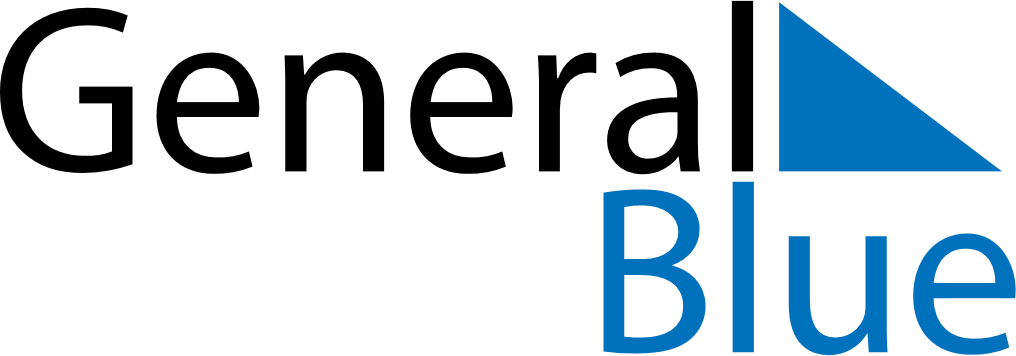 2035 2035 2035 2035 2035 2035 2035 AUGUSTSundayMondayTuesdayWednesdayThursdayFridaySaturdayAUGUST1234AUGUST567891011AUGUST12131415161718AUGUST19202122232425AUGUST262728293031MY NOTES